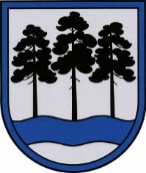 OGRES  NOVADA  PAŠVALDĪBAReģ.Nr.90000024455, Brīvības iela 33, Ogre, Ogres nov., LV-5001tālrunis 65071160, e-pasts: ogredome@ogresnovads.lv, www.ogresnovads.lv PAŠVALDĪBAS DOMES SĒDES PROTOKOLA IZRAKSTS13.Par sabiedrības vajadzībām nepieciešamā nekustamā īpašuma Ogresgala pag., Ogres nov.  (kadastra  numurs 7480 005 0991), pieņemšanu dāvinājumāOgres novada pašvaldībā (turpmāk – Pašvaldība) saņemts [Vārds, uzvārds] (turpmāk – Iesniedzējs) iesniegums (reģ. Nr. 2-4.2/2586) ar lūgumu pieņemt bezatlīdzības īpašumā nekustamo īpašumu Ogresgala pag., Ogres nov. (kadastra numuru 7480 005 0991), kas sastāv no zemes vienības ar kadastra apzīmējumu 7480 005 0975  0,0495 ha platībā.Izvērtējot Pašvaldības rīcībā esošo informāciju, tika konstatēts:Zemgales rajona tiesas Ogresgala pagasta zemesgrāmatas nodalījumā Nr. 100000602150 ierakstīts nekustamais īpašums Ogresgala pag., Ogres nov., ar kadastra numuru 7480 005 0991, kas sastāv no zemes vienības ar kadastra apzīmējumu 7480 005 0975 (platība 0,0495 ha), turpmāk – Zemes vienība. Īpašuma tiesības nostiprinātas Iesniedzējam.Zemes vienībai noteikts nekustamā īpašuma lietošanas mērķis - zeme dzelzceļa infrastruktūras zemes nodalījuma joslā un ceļu zemes nodalījuma joslā (NILM kods 1101).Saskaņā ar Valsts zemes dienesta Nekustamā īpašuma valsts kadastra informācijas (turpmāk – kadastrs) datiem zemes vienības kadastrālā vērtība ir 19 EUR (deviņpadsmit euro). Zemes vienībai kadastrā reģistrēti apgrūtinājumi: ekspluatācijas aizsargjoslas teritorija gar pazemes elektronisko sakaru tīklu līniju un kabeļu kanalizāciju 0,0003 ha, ekspluatācijas aizsargjoslas teritorija gar gāzesvadu ar spiedienu līdz 0,4 megapaskāliem 0,0202 ha, ceļa servitūta teritorija 0,0495 ha.Zemes vienība robežojas ar Pašvaldībai piekritīgā nekustamā īpašuma Pagasta ceļi 005 grupā, Ogresgala pag., Ogres nov., kadastra numurs 7480 005 0617, zemes vienību ar kadastra apzīmējumu 7480 005 0775. Uz Zemes vienības atrodas Pašvaldības ceļš Nr. 8034 Austrumu iela – Ozolu gatve.Pašvaldību likuma 4. panta pirmās daļas 3. punktā noteikta pašvaldības autonomā funkcija - gādāt par pašvaldības īpašumā esošo ceļu būvniecību, uzturēšanu un pārvaldību. Ņemot vērā, ka uz Zemes vienības atrodas Pašvaldības ceļš Nr. 8034 Austrumu iela – Ozolu gatve, Zemes vienība ir nepieciešama pašvaldības autonomās funkcijas nodrošināšanai. Zemes pārvaldības likuma 4. panta 2. punktā noteikts, ka zemi izmanto atbilstoši vietējās pašvaldības teritorijas attīstības plānošanas dokumentos noteiktajai vai likumīgi uzsāktajai teritorijas izmantošanai, savukārt, 8. panta pirmā un septītā daļa paredz, ka, ja līdz šā likuma spēkā stāšanās dienai autoceļš reģistrēts kā pašvaldības vai valsts ceļš un iekļauts pašvaldības vai valsts bilancē, bet zeme zem ceļa zemesgrāmatā ierakstīta uz privātpersonas vārda, šī persona nedrīkst liegt pārvietošanos pa pašvaldības vai valsts ceļu un pašvaldība atbilstoši budžeta iespējām vienojas ar zemes īpašnieku par zemes zem ceļa vai ielas atsavināšanu un atsavina to saskaņā ar normatīvajiem aktiem par sabiedrības vajadzībām nepieciešamā nekustamā īpašuma atsavināšanu.Sabiedrības vajadzībām nepieciešamā nekustamā īpašuma atsavināšanas likuma 2. pantā noteikts, ka nekustamo īpašumu atsavina valsts aizsardzības, vides aizsardzības, veselības aizsardzības vai sociālās nodrošināšanas vajadzībām, sabiedrībai nepieciešamu kultūras, izglītības un sporta objektu, inženierbūvju un inženierkomunikāciju būvniecībai vai transporta infrastruktūras attīstībai, kā arī citu sabiedrības vajadzību nodrošināšanai, ja šis mērķis nav sasniedzams ar citiem līdzekļiem, savukārt 4. pants nosaka, ka nekustamā īpašuma atsavināšana sabiedrības vajadzībām notiek, vienojoties par labprātīgu nekustamā īpašuma atsavināšanu vai atsavinot to piespiedu kārtā uz atsevišķa likuma pamata.Civillikuma 1912. pants noteic, ka tiesisks darījums, ar kuru kāds aiz devības piešķir otram bez atlīdzības kādu mantisku vērtību, ir dāvinājums.Publiskas personas finanšu līdzekļu un mantas izšķērdēšanas novēršanas likuma 3. pants noteic publiskas personas pienākumu lietderīgi rīkoties ar finanšu līdzekļiem un mantu, tostarp, ka manta iegūstama īpašumā vai lietošanā par izdevīgāko cenu.Pašvaldību likuma 73. panta ceturtā daļa nosaka, Pašvaldībai ir tiesības iegūt un atsavināt kustamo un nekustamo īpašumu, kā arī veikt citas privāttiesiskas darbības, ievērojot likumā noteikto par rīcību ar publiskas personas finanšu līdzekļiem un mantu, savukārt likuma 10. panta pirmās daļas 16. punkts nosaka, ka domes kompetencē ir lemt par pašvaldības nekustamā īpašuma atsavināšanu un apgrūtināšanu, kā arī par nekustamā īpašuma iegūšanu.Pamatojoties uz Pašvaldību likuma 4. panta pirmās daļas 3. punktu, 10. panta pirmās daļas 16. punktu, 73. panta ceturto daļu, Publiskas personas finanšu līdzekļu un mantas izšķērdēšanas novēršanas likuma 3. panta 3.punktu, Sabiedrības vajadzībām nepieciešamā nekustamā īpašuma atsavināšanas likuma 2. un 4. pantu, Civillikuma 1912. pantu,balsojot: ar 20 balsīm "Par" (Andris Krauja, Artūrs Mangulis, Atvars Lakstīgala, Dace Kļaviņa, Dace Māliņa, Dace Veiliņa, Dainis Širovs, Dzirkstīte Žindiga, Gints Sīviņš, Ilmārs Zemnieks, Jānis Iklāvs, Jānis Kaijaks, Jānis Siliņš, Kaspars Bramanis, Pāvels Kotāns, Raivis Ūzuls, Rūdolfs Kudļa, Santa Ločmele, Toms Āboltiņš, Valentīns Špēlis), "Pret" – nav, "Atturas" – nav, Ogres novada pašvaldības dome NOLEMJ:Noteikt, ka sabiedrības vajadzībām – Pašvaldību likuma 4. panta pirmās daļas 3. punktā noteiktās pašvaldības autonomās funkcijas - gādāt par pašvaldības īpašumā esošo ceļu būvniecību, uzturēšanu un pārvaldību, nepieciešams nekustamais īpašums Ogresgala pag., Ogres nov., ar kadastra numuru 7480 005 0991, kas sastāv no zemes vienības ar kadastra apzīmējumu 7480 005 0975 0,0495 ha platībā.Pieņemt no [Vārds, Uzvārds], personas kods [personas kods], dāvinājumu - nekustamo īpašumu Ogresgala pag., Ogres nov., ar kadastra numuru 7480 005 0991, kas sastāv no zemes vienības ar kadastra apzīmējumu 7480 005 0975  0,0495 ha platībā, Ogres novada pašvaldības īpašumā. Uzdot Ogres novada pašvaldības Centrālās administrācijas Nekustamo īpašumu pārvaldes nodaļai normatīvajos aktos noteiktajā kārtībā organizēt dāvinājuma līguma noslēgšanu.Noteikt, ka visi izdevumi saistībā ar dāvinājuma pieņemšanu tiek segti no Ogres novada pašvaldības budžeta līdzekļiem.Kontroli par lēmuma izpildi uzdot Ogres novada pašvaldības izpilddirektoram.(Sēdes vadītāja,domes priekšsēdētāja vietnieka G.Sīviņa paraksts)Ogrē, Brīvības ielā 33Nr.152023. gada 31. augustā